デジタルサイネージ感性評価研究の概要2014/09/04 株式会社LEM空間工房大阪大学福田研究室大阪大学松井研究室1. 研究の目的本研究は、人がデジタルサイネージを眺めた際の心理的影響をアンケート調査と統計処理を通じて明らかにすることを目的とする。本研究により得られた知見は、デジタルサイネージの許可基準を設定する際の基礎資料となることを目指す。2. 実験場所・機材2-1.実験場所大阪大学　大学院工学研究科　環境・エネルギー工学専攻　S4棟1階講義室福田知弘准教授、松井孝典助教による2-2.実験機材・LEDピッチ　18.75mm・1ユニット 600mm×600mm・縦5ユニット×横9ユニット（3000mm×5400mm）　16.2㎡・最大2000cd/㎡(白色)出力可能・9月～1月までの借用（Ａ社、Ｂ社の協力による。）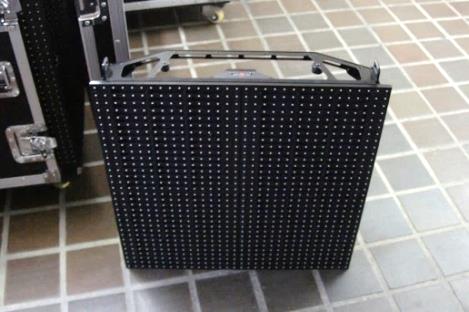 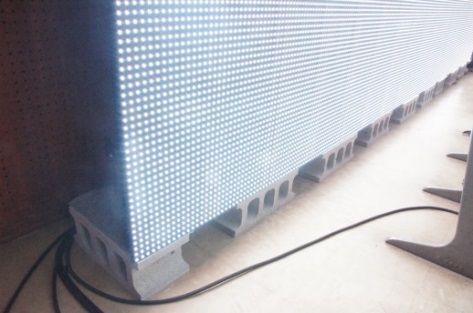 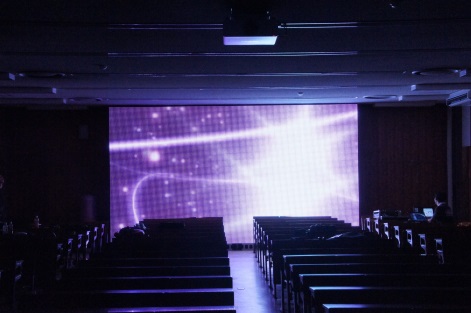 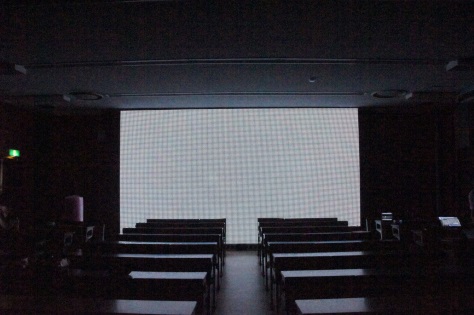 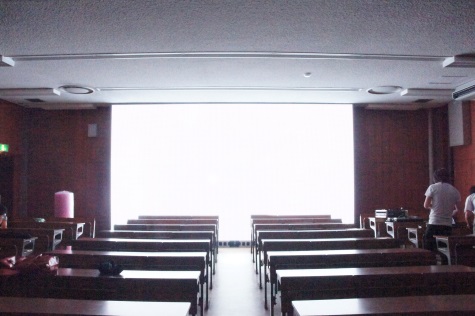 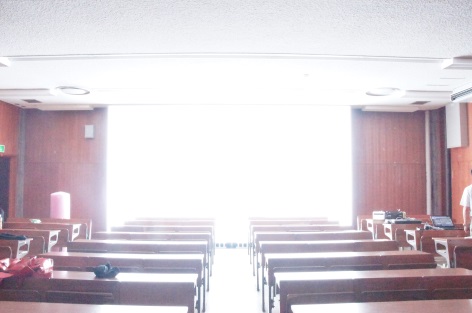 3. 実験の種類実験条件が多すぎると感覚器の疲労が懸念されるため、本研究では以下の2種類の実験を行う。A. 輝度評価実験･･･デジタルサイネージの輝度基準を決めるための基本実験。輝度を変数とし、許容輝度範囲を明確にすることを目標とする。本実験を第1実験とする。B. 変動強度評価実験（検討中）･･･デジタルサイネージの動画速度の基準を定めるための基本実験。画面の切り替わる速さを変数とし、許容動画速度を明確にすることを目標とする。本実験を第2実験とする。A. 輝度評価実験内容A-1.概要4m/10mの位置から、輝度を変えたグレースケール単色映像を被験者にランダムで見せ、それぞれについて「まぶしい⇔暗い」(又は「心地よい⇔不快」)の評価をしてもらう。A-2.変数輝度［cd/㎡］・・・0(黒)、16cd/㎡、32、64、128、512、768、1024、1536、2048（白）視認距離［m］・・・4m、10m（道路幅を想定）A-3.刺激毎回一様な順番で輝度を見せると、順序効果というバイアスが発生してしまうため、上に挙げた輝度それぞれについて10秒点灯→2秒消灯という映像を作り（合計10映像）、被験者毎に刺激の出現順序をランダム化する。(図１）被験者Ａへの刺激	･･･被験者Ｂへの刺激	･･･A-4.被験者被験者は学生・成人・高齢者など複数のグループにより、最低人数を30程度とする。B. 変動強度評価実験本実験については、Aの実験と並行して実験デザインをし、Aの実験結果が纏まり次第プレテスト・実験条件の調整を行う。（今年度中に終了しない場合もある。）4. 全体のスケジュール9月10月11月12月1週目　2週目　3週目　4週目 11日	1週目　2週目　3週目　4週目1週目　2週目　3週目　4週目